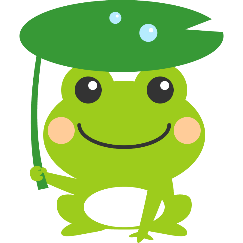 高等学校紹介ＤＶＤの上映会実施について学校が再開し、２週目が終わりました。久々の学校生活であり、様々な不安や緊張を抱えての登校だったかと思います。それでも学年全員が元気に登校でき、新しい生活様式を意識しながら落ち着いた生活を過ごせたことに、何よりもほっとしています。さて、例年ですと、近隣の高等学校の先生方を招いての高校説明会を6月に実施していました。しかし、今年度は新型コロナウイルス感染拡大の影響で、会を実施することができません。そこで、高等学校の雰囲気や情報を少しでもお伝えすることができるようにと、高等学校紹介ＤＶＤの上映会を下記のように実施します。生徒達は、総合的な学習の時間を利用してすでに視聴しています。保護者の皆様方にも各高等学校について知っていただく場を設けました。興味のある一部の学校のみでも結構です。ご都合をつけていただき、ぜひご参加下さい。よろしくお願いします。期日：Ａ組保護者…７月２２日　　　　　Ｂ組保護者…7月２１日※会場は自由に移動していただいてかまいません。必要な学校の映像をご覧下さい。※密集を避けるため、各学級の上映会を、日にちを変えることで人数を減らし、更に2会場に分けて行う予定です。お仕事の都合により、他クラスの日にちに参加したい場合は、担任までご連絡ください。進路に関わる今後の日程について（現在わかっているものです。今後変更もあります）○第1回進路希望調査…６月下旬　　　　　　　○第４回実力テスト　…１１月初旬○第2回実力テスト　…７／１７　　　　　　　○後期中間テスト　　…１１／２４○前期中間テスト　　…７／２７　　　　　　　○第３回三者懇談（希望者のみ）…１１月下旬○第1回三者懇談　　…８／１８～８／２５　　○第4回進路希望調査…１２／１１○第2回進路希望調査…８／３１　　　　　　　○私立高等学校願書作成…１２月下旬○前期期末テスト　　…９／１８　　　　　　　○後期期末テスト　　…１／２０○第3回実力テスト　…９月下旬　　　　　　　○私立高等学校受験　…1月下旬～○第2回三者懇談　　…１０月下旬　　　　　　○公立高等学校願書作成…１月下旬○第3回進路希望調査…１０／３０　　　　　　○公立高等学校選抜試験…３／９※このような流れで進路決定に向けて動いていきます。よろしくお願いします。時間第１会場（3年Ａ組教室）第2会場（3年Ｂ組教室）１７：００～はじめの言葉はじめの言葉１７：０５～多治見高校麗澤瑞浪高校１７：１５～春日丘高校東濃フロンティア高校１７：２５～多治見北高校愛知県専門・専修学校１７：３５～中京高校土岐紅陵高校１７：４５～土岐商業高校帝京高校１７：５５～多治見西高校多治見工業高校１８：０５～終わりの言葉終わりの言葉